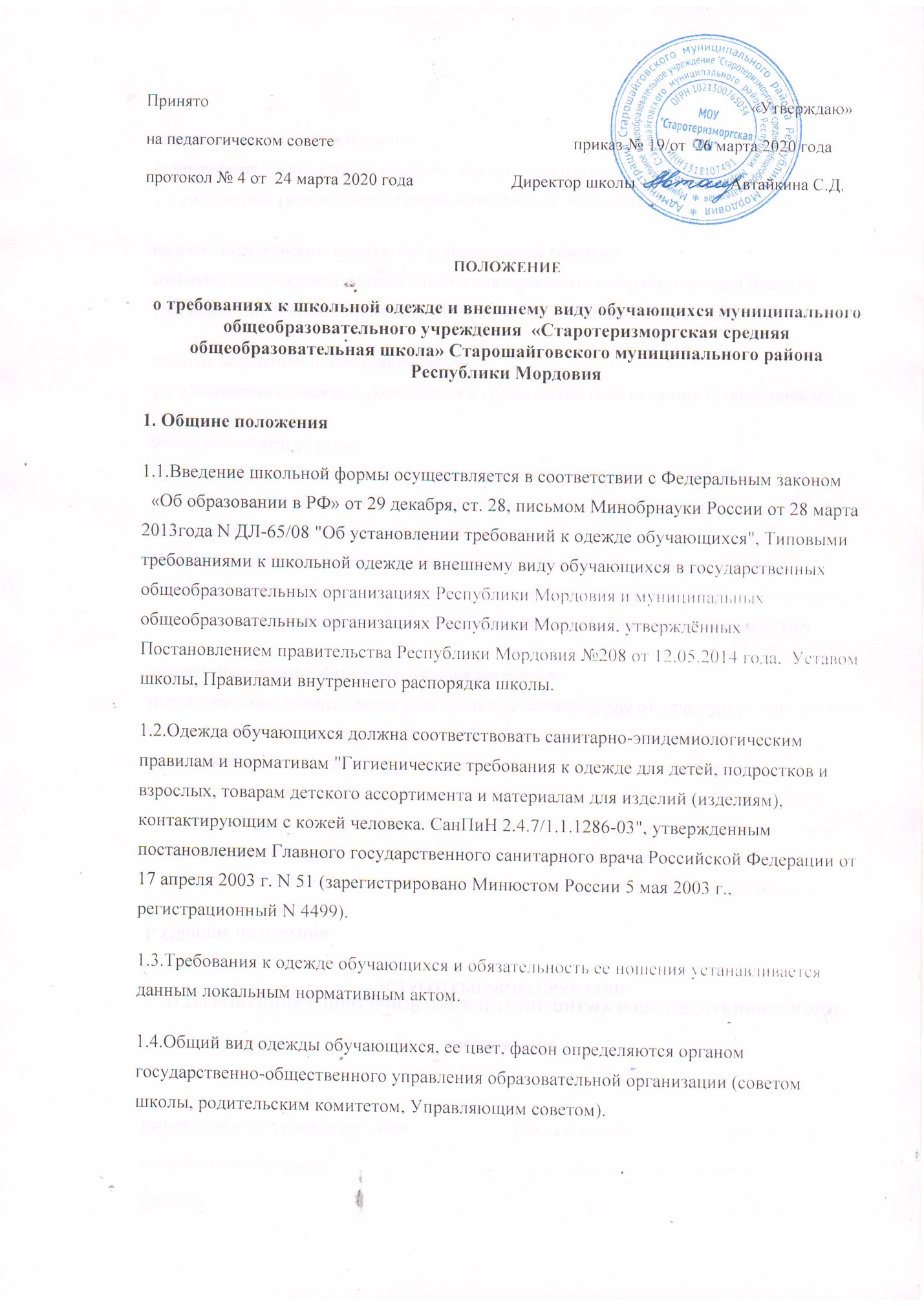 1.5.Настоящим Положением устанавливаются определения школьной одежды и устанавливается порядок ее ношения для обучающихся 1-11-х классов повседневной, парадной и спортивной одежды.Форма и варианты одежды утверждаются Педагогическим советом школы на основании решения общешкольного родительского собрания.1.6.Единые требования к одежде обучающихся по образовательным программам начального общего, основного общего и среднего общего образования (далее - одежда обучающихся) вводятся с целью:- обеспечения обучающихся удобной и эстетичной одеждой в повседневной школьной жизни;- устранение признаков социального, имущественного и религиозного различия между обучающимися;- предупреждения возникновения у обучающихся психологического дискомфорта перед сверстниками;- укрепления общего имиджа общеобразовательного учреждения, формирования школьной идентичности.1.7.Обучающиеся обязаны носить ежедневно повседневную школьную одежду во время учебного процесса. В дни проведения торжественных линеек, праздников, торжественных общешкольных мероприятий, научных конференций обучающиеся надевают парадную одежду. Спортивную одежду носит на занятиях физической культуры и во время спортивных соревнований.1.8.Учащиеся обязаны носить с собой в школу сменную обувь, обязательную для переобувания перед началом занятий.1.9.Данное Положение подлежит обязательному исполнению обучающимися и другими работниками школы. 1.9.1.Несоблюдение обучающимися данного Положения является нарушением Правил внутреннего распорядка.1.9.2.О случаях явки обучающихся без школьной одежды и нарушения данного Положения родители должны быть поставлены в известность классным руководителем в течение каждого учебного дня. 2. Общие принципы создания внешнего вида.2.1. Аккуратность и опрятность: -одежда должна быть обязательно чистой, свежей, хорошо выглаженной; -обувь должна быть чистой; -внешний вид должен соответствовать общепринятым в обществе нормам делового стиля и исключать вызывающие детали (волосы, лицо и руки должны быть чистыми и ухоженными, используемые дезодорирующие средства должны иметь легкий и нейтральный запах). 3. Виды одежды обучающихся:1)    повседневная одежда;2)    парадная одежда;3)    спортивная одежда.        1) Повседневная одежда обучающихся включает:- для мальчиков и юношей – брюки классического покроя, пиджак или жилет нейтральных цветов (серых, чёрных) или неярких оттенков синего, тёмно-зелёного, коричневого цвета (возможно использование ткани в клетку или полоску в классическом цветовом оформлении); однотонная сорочка сочетающейся цветовой гаммы, аксессуары (галстук, поясной ремень);- для девочек и девушек – жакет, жилет, брюки, юбка или сарафан нейтральных цветов (серых, чёрных) или неярких оттенков бордового, синего, зелёного, коричневого и других цветов (возможно использование ткани в клетку или полоску в классическом цветовом оформлении); непрозрачная блузка (длиной ниже талии) сочетающейся цветовой гаммы; платье в различных цветовых решениях, которое может быть дополнено белым или чёрным фартуком, съёмным воротником, галстуком (рекомендуемая длина платьев и юбок: не выше 10 см от верхней границы колена и не ниже середины голени).- В холодное время года допускается ношение обучающимися джемперов, свитеров и пуловеров сочетающейся цветовой гаммы.2)    Парадная одежда используется обучающимися в дни проведения праздников и торжественных мероприятий. - Для мальчиков и юношей парадная школьная одежда состоит из повседневной школьной одежды, дополненной светлой сорочкой или праздничным аксессуаром ( галстук, бабочки)- Для девочек и девушек парадная школьная одежда состоит из повседневной школьной одежды, дополненной светлой блузкой, светлым фартуком или праздничным аксессуаром (банты, галстук).3)    Спортивная одежда используется на занятиях физической культурой и спортом. Спортивная одежда обучающихся включает футболку, спортивные трусы (шорты) или спортивные брюки, спортивный костюм, кеды или кроссовки. Спортивная школьная одежда должна соответствовать погоде и месту проведения физкультурных занятий.Одежда обучающихся может иметь отличительные знаки общеобразовательного учреждения (класса): эмблемы, нашивки со школьной символикой, значки, галстуки и так далее.Для занятий на улице (в зимний период): легкая, теплая, не стесняющая движений одежда, шерстяные носки, шерстяные шапки, перчатки или варежки.4. Права и обязанности обучающихся4.1. Учащиеся обязаны в течение учебного года носить школьную одежду ежедневно ( с 1 сентября учебного года)4.2. Содержать форму в чистоте, относится к ней бережно, помнить, что внешний вид ученика – это лицо школы. 4.3. Спортивная форма в дни уроков физической культуры приносится учащимися с собой. 4.4. В дни проведения торжественных линеек, праздников школьники надевают парадную форму, используют аксессуары со школьной символикой. 4.5. Ученик имеет право самостоятельно подбирать рубашки, блузки, аксессуары к школьному костюму в повседневной жизни соответственно данному Положению.4.6. Допускается ношение в холодное время года под пиджаком джемперов, свитеров и пуловеров неяркой цветовой гаммы.    Одежда обучающихся должна соответствовать санитарно-эпидемиологическим правилам и нормативам «Гигиенические требования к одежде для детей, подростков и взрослых, товарам детского ассортимента и материалам для изделий (изделиям), контактирующим с кожей человека. СанПиН 2.4.7/1.1.1286-03», утвержденным постановлением Главного государственного санитарного врача Российской Федерации от 17.04.2003 № 51 (зарегистрировано Минюстом России 5 мая 2003 г., регистрационный № 4499).5.     Одежда обучающихся должна соответствовать погоде и месту проведения учебных занятий, температурному режиму в помещении.6.     Внешний вид и одежда обучающихся школы должны соответствовать общепринятым в обществе нормам делового стиля и носить светский характер.5. Обучающимся не рекомендуется:5.1. Ношение в школе одежды, обуви и аксессуаров с травмирующей фурнитурой, символикой ассоциальных неформальных молодежных объединений, а также пропагандирующих психоактивные вещества и противоправное поведение;5.2.Ношение одежды ярких цветов и оттенков; юбок с заниженной талией и (или) высокими разрезами; одежды с декоративными деталями в виде заплат, с порывами ткани, с неоднородным окрасом ткани; одежды с яркими надписями и изображениями; декольтированных платьев и блузок; одежды бельевого стиля; религиозной одежды, одежды с религиозными атрибутами и религиозной символикой и головных уборов. 5.3.Ношение пляжной обуви, массивной обуви на толстой платформе, вечерних туфель и туфель на высоком каблуке (более 5-7 см).5.4.Пеструю, яркую, джинсовую одежду;
5.5.Крупную бижутерию ;
5.6.Спортивные костюмы надеваются только для уроков физической культуры и на время проведения спортивных праздников, соревнований.5.7.Маникюр ярких экстравагантных тонов (синий, зеленый, черный и т.п.); 5.8.Маникюр с дизайном в ярких тонах (рисунки, стразы, клипсы); 5.9.Вечерние варианты макияжа с использованием ярких, насыщенных цветов; 5.9.1.Запрещено использовать в качестве деталей массивные серьги, броши, кулоны, кольца. 5.9.2.Длинные волосы у девочек должны быть заплетены в косу или прибраны заколками; 5.9.3.Мальчики и юноши должны своевременно стричься. 5.9.4.Запрещаются экстравагантные стрижки и прически; 5.9.5.Запрещается окрашивание волос в яркие, неестественные оттенки.5.9.6.Запрещено ношение пирсинга.6. Обязанности родителей.6.1. Приобрести обучающимся школьную одежду, согласно условиям данного Положения до начала учебного года и делать это по мере необходимости, вплоть до окончания обучающимися школы. 6.2. Контролировать внешний вид учащихся перед выходом в школу в строгом соответствии с требованиями Положения. 6.3. Выполнять все пункты данного Положения. 7. Меры административного воздействия.7.1. Данный локальный акт является приложением к Уставу школы и подлежит обязательному исполнению учащимися и другими работниками школы. 7.2. Ответственность за доведение информации до обучающихся, родителей (законных представителей) и соблюдение пунктов данного Положения возлагается на классных руководителей.7.3. За нарушение данного Положения, Устава школы учащиеся могут быть подвергнуты дисциплинарной ответственности: устное предупреждение (при однократном нарушении), письменное предупреждение в приказе (при повторном нарушении), выговор с вызовом родителей (при постоянных – более 2 раз нарушениях). Ответственность за нарушение данного Положения возлагается на классных руководителей.7.4.. Решение о введении требований к одежде для обучающихся в школе принимается всеми участниками образовательного процесса, учитывается материальные затраты малообеспеченных и многодетных семей.